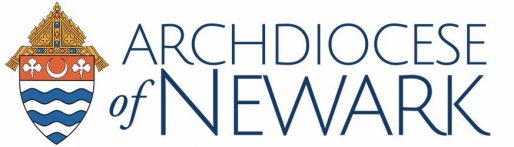 RECONOCIMIENTO DE LA RECEPCIÓN DE LA POLÍZA DE COMUNICACIONES DIGITALESYo, ______________________________, soy el padre o guardián legal de _______________________________.He leído la Póliza de COMUNICACIONES DIGITALES, la entiendo completamente, y acepto voluntariamente estar obligado por sus términos. Represento y certifico que soy el padre o guardián legal del menor.NOMBRE del Padre/ Guardián Legal (REQUERIDO):_________________________________FIRMA del Padre/ Guardián Legal (REQUERIDO):_________________________________Correo electrónico (REQUERIDO): ________________________Dirección (REQUERIDO): ________________________________________Ciudad (REQUERIDO): _________________________Estado: Nueva Jersey 